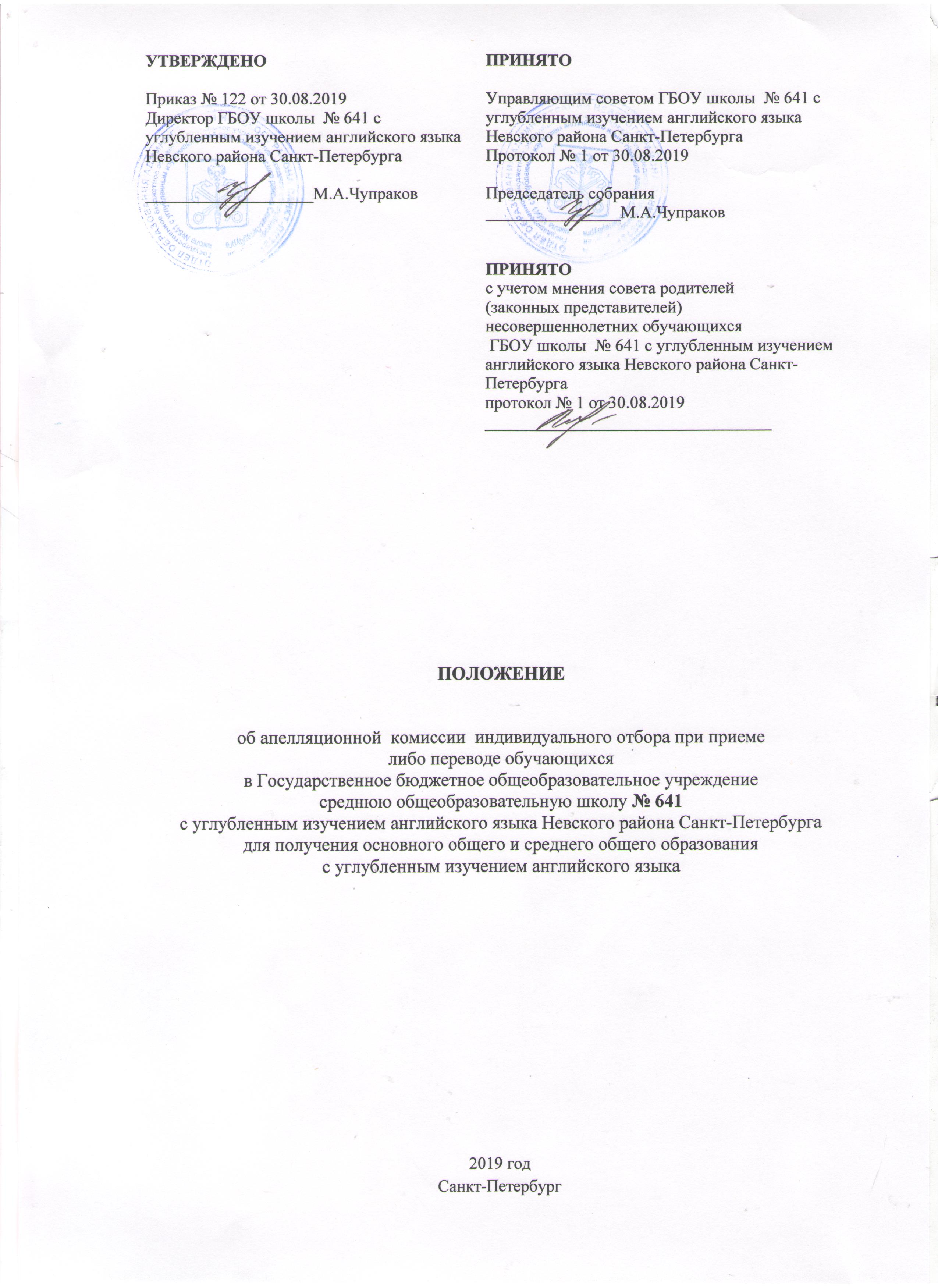 ПОЛОЖЕНИЕоб апелляционной  комиссии  индивидуального отбора при приеме либо переводе обучающихся в Государственное бюджетное общеобразовательное учреждениесреднюю общеобразовательную школу № 641с углубленным изучением английского языка Невского района Санкт-Петербургадля получения основного общего и среднего общего образованияс углубленным изучением английского языка2019 годСанкт-ПетербургI. Общие положения 1.1. Настоящее Положение устанавливает порядок создания и работы апелляционной комиссии при организации индивидуального отбора обучающихся (далее – Комиссия) в Государственное бюджетное общеобразовательное учреждение среднюю общеобразовательную школу № 641 с углубленным изучением английского языка  Невского района Санкт-Петербурга (далее – ГБОУ школа № 641 с углубленным изучением английского языка  Невского района Санкт-Петербурга). 1.2. Настоящее Положение разработано в соответствии с Федеральным законом от 29.12.2012г. № 273-ФЗ «Об образовании в Российской Федерации», Закона Санкт-Петербурга от 17.07.2013г. № 461-83 «Об образовании в Санкт-Петербурге», распоряжением Комитета по образованию Санкт-Петербурга от 23.09.2014г. № 4199-р «О порядке организации индивидуального отбора при приеме либо переводе в государственные общеобразовательные организации Санкт-Петербурга для получения основного общего и среднего общего образования с углубленным изучением отдельных учебных предметов или для профильного обучения», Правилами приема граждан в ГБОУ школы № 641 с углубленным изучением английского языка  Невского района Санкт-Петербурга, с Порядком организации индивидуального отбора при приёме либо переводе в ГБОУ школу № 641 с углубленным изучением английского языка  Невского района Санкт-Петербурга для получения основного общего и среднего общего образования с углубленным изучением английского языка. II. Состав Комиссии и порядок работы 2.1. Апелляционная комиссия формируется в количестве не менее трех человек из числа работников ГБОУ школы № 641 с углубленным изучением английского языка  Невского района Санкт-Петербурга. 2.2. В состав Комиссии не могут входить работники, являющиеся членами Комиссии по индивидуальному отбору. 2.3. Комиссия избирает председателя и секретаря Комиссии. 2.4. Состав Комиссии утверждается приказом директора ГБОУ школы № 641 с углубленным изучением английского языка  Невского района Санкт-Петербурга.. 2.5. Комиссия рассматривает апелляцию о несогласии с результатами индивидуального отбора в течение одного рабочего дня со дня ее подачи. См. Приложение 1. 2.6. На заседание Комиссии приглашаются обучающийся и (или) его родители (законные представители). 2.7. Комиссия принимает решение о целесообразности или нецелесообразности повторного проведения индивидуального отбора обучающихся в отношении обучающегося, родители которого (законные представители) подали апелляцию. 2.8. На каждом заседании Комиссии ведется протокол. 2.9. Решение Комиссии утверждается большинством голосов членов Комиссии, участвующих в заседании, при обязательном присутствии председателя Комиссии. При равном числе голосов председатель Комиссии обладает правом решающего голоса. 2.10. Решение Комиссии подписывается председателем Комиссии и доводится в письменной форме до сведения подавших апелляцию родителей (законных представителей) обучающихся. См. Приложение 2. Приложение 1Государственное бюджетное общеобразовательное учреждениесредняя общеобразовательная школа № 641с углубленным изучением английского языкаНевского района Санкт-ПетербургаПРОТОКОЛзаседания апелляционной комиссии по рассмотрению заявленияо несогласии с результатами индивидуального отборапри приеме либо переводе обучающихсяКомиссия в составе: ______________________ ______________________ ______________________ рассмотрела заявление о несогласии с результатами индивидуального отбора при приеме обучаюшегося (фио) ______________________________________________________________ от _________________20___г. по английскому языку, проведенного (дата)__________________________________________В АПЕЛЛЯЦИОННУЮ КОМИССТЮ ПРЕДСТАВЛЕНЫ СЛЕДУЮЩИЕ МАТЕРИАЛЫ: 1. Протокол заседания комиссии по комиссии по индивидуальному отбору при приеме либо переводе обучающихся №____ от ____________20__года. 2. Письменные ответы обучающегося на _____ листах. РЕШЕНИЕ АПЕЛЛЯЦИОННОЙ КОМИССИИ ________________________________________________________________________________________________________________________________________________________________________________________________________________________________________________________________________________________________________________________________ Председатель апелляционной комиссии____________________________ (фамилия, инициалы) (подпись) Члены апелляционной комиссии______________________________________ (фамилия, инициалы) (подпись) __________________________________________________________________ (фамилия, инициалы) (подпись) __________________________________________________________________ Приложение 2 Государственное бюджетное общеобразовательное учреждениесредняя общеобразовательная школа № 641с углубленным изучением английского языкаНевского района Санкт-ПетербургаРЕШЕНИЕ апелляционной комиссии по рассмотрению заявления о несогласии с результатами индивидуального отбора при приеме либо переводе обучающихся ________________________________________________________________________________________________________________________________________________________________________________________________________________________________________________________________________________________________________________________________ Председатель апелляционной комиссии____________________________ (фамилия, инициалы) (подпись) Члены апелляционной комиссии______________________________________ (фамилия, инициалы) (подпись) __________________________________________________________________ (фамилия, инициалы) (подпись) Решение получено: ________________________________________________________________________ ДАТАУТВЕРЖДЕНОПРИНЯТОПриказ № 122 от 30.08.2019Директор ГБОУ школы  № 641 с углубленным изучением английского языка Невского района Санкт-Петербурга____________________М.А.ЧупраковУправляющим советом ГБОУ школы  № 641 с углубленным изучением английского языка Невского района Санкт-ПетербургаПротокол № 1 от 30.08.2019Председатель собрания________________М.А.ЧупраковПРИНЯТОс учетом мнения совета родителей(законных представителей)несовершеннолетних обучающихся ГБОУ школы  № 641 с углубленным изучением английского языка Невского района Санкт-Петербургапротокол № 1 от 30.08.2019__________________________________Управляющим советом ГБОУ школы  № 641 с углубленным изучением английского языка Невского района Санкт-ПетербургаПротокол № 1 от 30.08.2019Председатель собрания________________М.А.ЧупраковПРИНЯТОс учетом мнения совета родителей(законных представителей)несовершеннолетних обучающихся ГБОУ школы  № 641 с углубленным изучением английского языка Невского района Санкт-Петербургапротокол № 1 от 30.08.2019__________________________________